Volunteer Application Form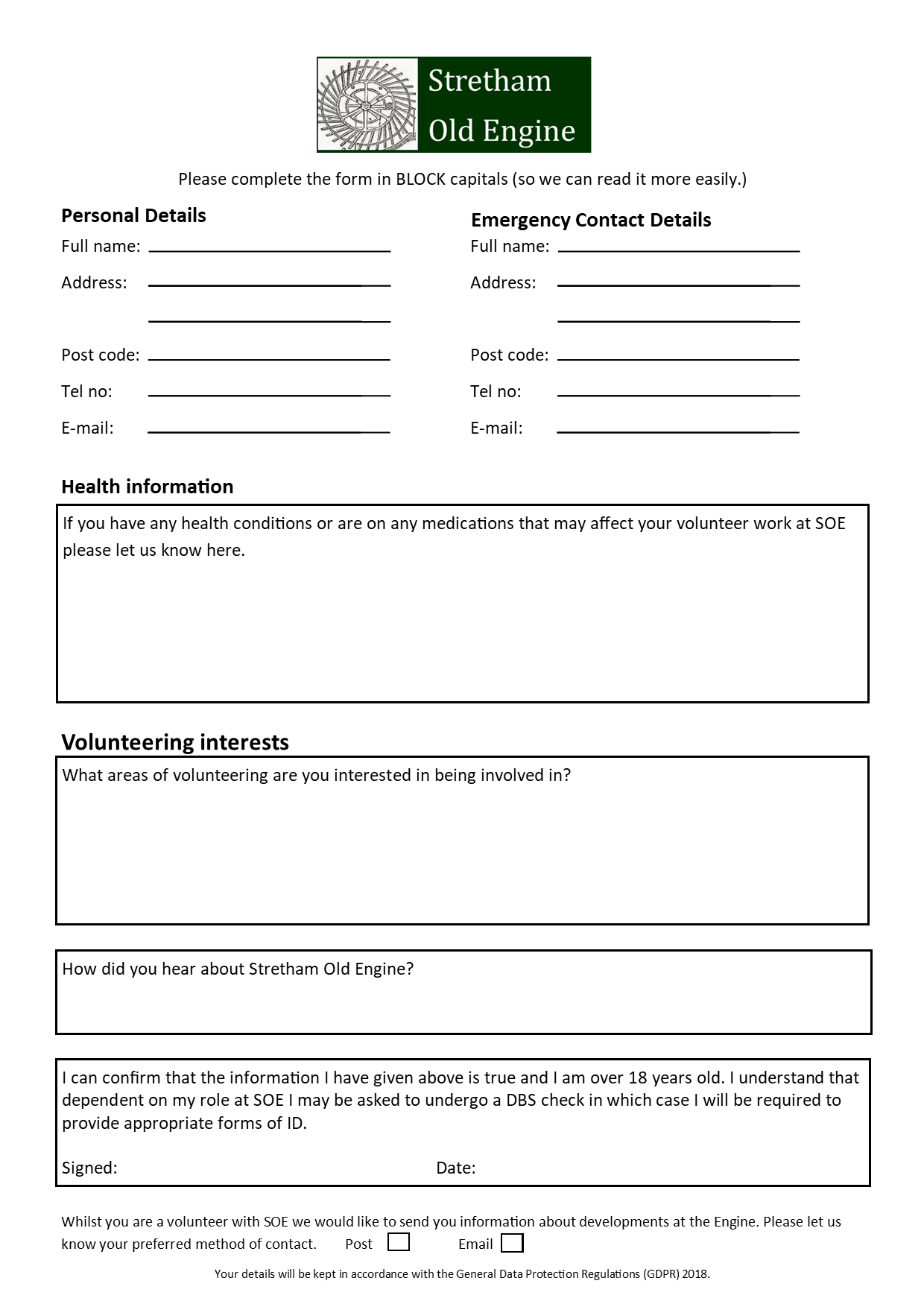 